Contact: Yaneth CalderonP: 281-238-3551Fort Bend County Social Services and Partners Bring Christmas to Area Children with the Help of the CommunityFor most, Christmas can be a magical time made up of cherished childhood memories. But for many Fort Bend County area children, Christmas is often just a reminder of their families’ struggles. Fort Bend County Collaborative Information System (FBCCIS), a collaborative made up of 11 nonprofits, are once again aiming to bring a little glimmer of hope and magic into our children’s lives this holiday season. The 5th annual Santa Claus is Coming to Fort Bend County is underway in an effort to collect enough toys to provide a memorable Christmas to Fort Bend County area children. The goal is not only to collect toys for kids, but to also let children get a chance to meet Santa Claus as he delivers their very own toys.Donations of gifts and toys are being sought from community members to make this drive a success. Donated toys and gifts for children (ages 0-14) can be dropped off until December 7th at any of the following partnering locations:Fort Bend County Social Services, Rosenberg Annex, 4520 Reading Rd Rosenberg, TX 77471Fort Bend County Social Services , Missouri City Annex, 307 Texas Pkwy, #235 Missouri City, TX 77459Rosenberg Fire Department Administration, 336 Hwy 36 South Rosenberg, TX 77471Rosenberg Fire Department stations:Station 1, 1021 Fourth Street Rosenberg, TX  77471Station 2, 5320 Reading Road Rosenberg, TX  77471Station 3, 6226 August Green Drive, Rosenberg, TX  77471Volunteers are also needed. If you can spare time to be an elf for a day, or help decorate Santa’s Toyland then contact Fort Bend County Social Services at 281-344-6116 and let us know how you can help.Take the opportunity to be a part of bringing a little Christmas joy to our local children.###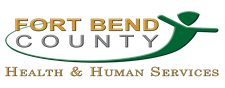 yaneth.calderon@fortbendcountytx.gov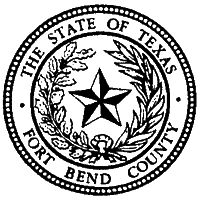 Press Release Fort Bend County
Health & Human Services 4520 Reading Road - Suite A - Rosenberg, TX 774714520 Reading Road - Suite A - Rosenberg, TX 77471M. desVignes-Kendrick, M.D., Director
October 25, 2018For immediate release